Храм Успения Пресвятой Богородицы в ГончарахПервые упоминания о деревянном Храме Успения Пресвятой Богородицы, построенном в слободе гончаров, относятся к началу XVII века. В это время Заяузье было ограничено с востока Земляным Валом, с единственными воротами на Таганской площади, а плотность населения района становится одной из самых высоких в Москве. Здесь очень компактно были расположены различные дворцовые ремесленные слободы, практически у каждой из них имелся свой храм. Именно по этой причине буквально напротив Успенского храма стоит Никольский. Тогда церковь называлась «Успения Пресвятой Богородицы, что в Спасской слободе в Чигасах», что связано с располагавшейся здесь в древности слободе при Спасо-Чигасовском монастыре, просуществовавшем до середины XVII века. Необычное название монастыря произошло от имени игумена Чигаса, основавшего его в 1483 году.В 1654 году местные гончары построили себе новый каменный однопрестольный Успенский храм. В 1702 году Успенский придел был перестроен, на месте разобранного притвора была построена трапезная с приделом Тихона, епископа Амафунтского. Между 1764–1774 годами была построена трёхъярусная колокольня в стиле послепетровского барокко. В эти же годы храм приобрёл окраску, которую можно увидеть и на современном храме.Успенская церковь получилась небольшой и уютной. В её оформлении принимал участие известный изразцовых дел мастер Степан Полубес. Здесь была расположена его мастерская, в которой он изготовлял изразцовые фризы и панно. Полихромные изразцы украшают придел и трапезную. На северном фасаде они образуют широкий фриз, южная сторона храма украшена отдельными вставками. Очень интересно оформлена глава придела Тихона Амафунтского.В 1812 году Успенский храм был разграблен войсками Наполеона, были сожжены дворы прихода. К 1836 году храм был восстановлен и частично перестроен.В годы советской власти храм никогда не закрывался и сохранил все свои колокола.Святыни храма: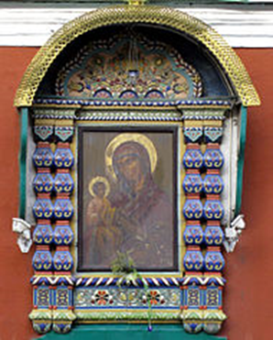 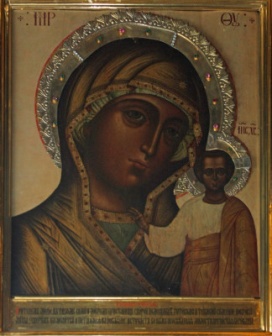 Икона Божией Матери «Троеручица»   Икона Божией Матери «Казанская»